Διακοπή κυκλοφορίας στην οδό Υψηλάντου την Παρασκευή 5 ΙουνίουΗ Διεύθυνση Τεχνικών Έργων - Δόμησης – Δικτύων και Ενέργειας (Τμήμα Οδοποιίας και Εγγειοβελτιωτικών Έργων) του Δήμου Λαμιέων σας ενημερώνει ότι, την Παρασκευή 5/6/2015 από τις 12:00 έως και ώρα 15:00 μμ θα γίνει διακοπή της κυκλοφορίας στο τμήμα της οδού Υψηλάντου από την οδό Τσιριμώκου έως την οδό Καζούλη λόγω εργασιών σκυροδέτησης στο 6ο Γυμνάσιο Λαμίας. Παρακαλούμε για την κατανόηση και τη συνεργασία των δημοτών.                                                                                                                              Από το Γραφείο Τύπου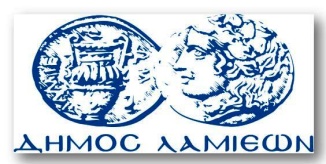         ΠΡΟΣ: ΜΜΕ                                                            ΔΗΜΟΣ ΛΑΜΙΕΩΝ                                                                     Γραφείου Τύπου                                                               & Επικοινωνίας                                                       Λαμία, 3/6/2015